СеминарСамариной                             Ирины Михайловны  Исх. № 2-с  от 10.01.2017                                               Данное письмо является основанием для оплаты, ст. 437 ГК РФ   Приглашаем на информационно-консультационный семинар  Самариной И.М.                                   31 января  2017 года     (Барнаул, пр. Ленина,39, 4-й этаж, конференц-зал)Годовой отчет за  2016 год – на что следует обратить особое внимание.Анализируем изменения законодательства с 2017г – самое важное.1. Практические вопросы формирования бухгалтерской отчетности   и ведения учета в 2016 году. Что принес 2016 год: новации бухгалтерского и налогового учета, которые надо учесть при подготовке отчетности. Внесение корректировок и исправление ошибок в бухгалтерской и налоговой отчетности по правилам ПБУ22/2010 и ст. 54 НК РФ.Рекомендации Минфина России по практическим аспектам составления бухгалтерской (финансовой) отчетности2. Налоговое и неналоговое администрирование.          2.1. Налоговые итоги 2016г и перспективы 2017г : «перенастройка» налоговой системы, взыскание недоимки с бенефициаров компаний. ужесточение налоговой политики, изменения в  налогообложении  физ. лиц, новые полномочия ФНС, усиление  налогового контроля, контрольные закупки, изменения в  рассмотрении налоговых споров в судах , новый размер и порядок исчисления пеней,  уплата налога за третье лицо и т.д.          2.2. Новые способы и формы проверок бизнеса, в т.ч. «бесконтактные».          2.3. Новые «риски» у бизнеса – переход на онлайн-ККТ. Контрольные элементы бухгалтерской и налоговой отчетности в условиях прямой передачи данных в ФНС.2.4. Налог на прибыль. Новая декларация по прибыли за 2016г - заполняем правильно Особенности формирования налоговой базы за 2016г, подтверждение реальности работ и услуг, «проблемные» расходы — на что обратить внимание. Судебная практика.Новшества  2017 года: изменение порядка создания резерва по сомнительным долгам и признание расходов по процентам по долговым обязательствам с 01.01.2017, ограничение переносимого убытка и .д.2.5. НДС.Изменения – 2017:введение новой необлагаемой НДС операции, обязанности по восстановлению НДС по субсидиям и др.Новые полномочия налоговых органов в 2017 г.: как с нового года давать пояснения на камералках по НДС. Усиление контроля ФНС за  применением  кодов операций в налоговой отчётности.Отдельные вопросы применения налоговых вычетов: вычет НДС по основным средствам, документальное подтверждение права на вычет, практика применения вычетов при применении ставки 0 процентов и др.2.6. НДФЛ , страховые взносы.Новые разъяснения по заполнению форм 2-НДФЛ и 6-НДФЛ, актуализация персональных данных. Сопоставление показателей формы 6-НДФЛ с формой 2-НДФЛ и Налоговой декларацией по налогу на прибыль организаций в годовой отчетности за 2016 год. Новые коды доходов и вычетов для годовой и последующей отчетности по НДФЛ. Новое в порядке исчисления НДФЛ с 2017 года..Изменения в порядке расчета и уплаты страховых взносов в 2017 году (глава 34 НК РФ).Стоимость участия в семинаре:    При оплате до 24 января  -  5000 руб. НДС нет. При оплате  25 января   и позже – 5500 руб. НДС нетВ стоимость семинара включены:  раздаточный материал, канцелярские принадлежности, обед,  кофе-пауза.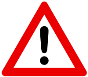 АКЦИЯ:   при посещении 4 семинаров в  течение 2017г  -  оформляется  сертификат ИПБ России  (40 час) АКЦИЯ:   Для Клиентов, у которых есть действующие договора с компаниями Центра «Актив С» на обслуживание  систем СПС «ГАРАНТ», обслуживание  1С, создание и обслуживание сайтов или услуг системного администратора - скидка 50%.Реквизиты для оплаты:   Семинар состоится  с 10-00 до  16-00  часов. Начало регистрации в 9-30.Внимание!   Уважаемые коллеги,  в связи  с вступлением  в силу нового закона О бухгалтерском учете на семинар                  допускаются   слушатели, прибывшие с подписанными  со стороны своей организации  договором и актом  (формы договора и акта размещены на сайте www.aktiv-c.ru) Благодарим за понимание!Дополнительная информация и обязательная регистрация на  сайте:  www.aktiv-c.ru                    или  (383) 20-20-693, (383) 24-93-468,  8-913-914-45-45     или    e-mail: manager@aktiv-c.ru